佐賀県ソフトテニス連盟【公式】twitter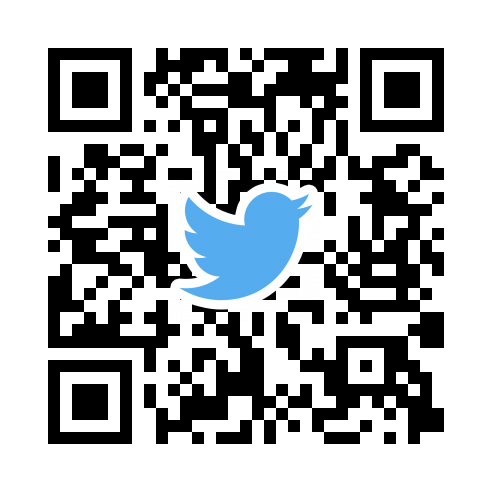 フォローお願いします！@saga_sta
#佐賀県ソフトテニス連盟